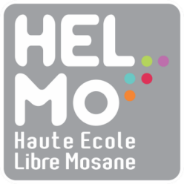 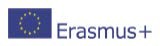 CERTIFICATE OF ATTENDANCEVERY IMPORTANT:to be completed and signed by the host institution at the beginning of the student mobilityName of the host Institution:  	IT IS HEREBY CERTIFIED THAT:Mr./ Mrs.:  		                                                                                                                                 From HELMo (BLIEGE37) is a trainee at our institution from:Online traineeship: 		DD/MM/YY to DD/MM/YYIn situ traineeship: 		DD/MM/YY to DD/MM/YYLOCATION online traineeship:	 home country	 partner countryName of the signatory:   	                                                                                      Function:  	This certificate must be sent by the student, at the beginning of his/her stay, to: Cette attestation doit être envoyée par l’étudiant.e au debut de son séjour à Bureau des Relations Internationales de HELMom.habay@helmo.be – Manon Habay ouj.guiot@helmo.be – Julie GuiotDateStamp and Signature